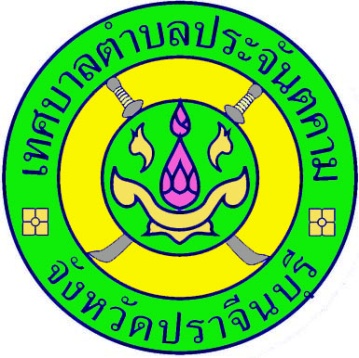     ประกาศคณะกรรมการพนักงานเทศบาลจังหวัดปราจีนบุรีเรื่อง  หลักเกณฑ์และเงื่อนไขในการสอบสวน       การลงโทษทางวินัย การให้ออกจากราชการ       การอุทธรณ์ และการร้องทุกข์ลงวันที่ ๑๓ ธันวาคม พ.ศ. ๒๕๔๔หมวด ๑ วินัยและการรักษาวินัยจัดทำโดย งานการเจ้าหน้าที่เทศบาลตำบลประจันตคาม  อำเภอประจันตคาม จังหวัดปราจีนบุรีเพื่อเผยแพร่ความรู้เกี่ยวกับวินัยพนักงานเทศบาลให้แก่พนักงานเทศบาลตำบลประจันตคาม   วินัยและการรักษาวินัย   ข้อ ๑ พนักงานเทศบาลต้องรักษาวินัยตามที่กำหนดเป็นข้อห้ามและข้อปฏิบัติในหมวดนี้ โดยเคร่งครัดอยู่เสมอข้อ ๒ พนักงานเทศบาลต้องสนับสนุนการปกครองระบบประชาธิปไตยอันมีพระมหากษัตริย์ทรงเป็นประมุขตามรัฐธรรมนูญแห่งราชอาณาจักรไทยด้วยความบริสุทธิ์ใจข้อ ๓ พักกงานเทศบาลต้องปฏิบัติหน้าที่ราชการด้วยความซื่อสัตย์สุจริตและเที่ยธรรม ห้ามมิให้อาศัยหรือยอมให้ผู้อื่นอาศัยอำนาจหน้าที่ราชการของตนไม่ว่าจะโดยทรางตรง หรือทางอ้อมหาประโยชน์ให้แก่ตนเองหรือผู้อื่นการปฏิบัติหรือละเว้นการปฏิบัติหน้าที่ราชการโดยมิชอบเพื่อให้ตนเองหรือผู้อื่นได้ประโยชน์ที่มิควรได้เป็นการทุจริตต่อหน้าที่ราชการและเป็นความผิดทางวินัยอย่างร้ายแรงข้อ ๔ พนักงานเทศบาลต้องตั้งใจปฏิบัติหน้าที่ราชการให้เกิดผลดีหรือความก้าวหน้าแก่ราชการข้อ ๕ พนักงานเทศบาลต้องปฏิบัติหน้าที่ราชการด้วยความอุตสาหะเอาใจใส่ระมัดระวังรักษาประโยชน์ของทางราชการและต้องไม่ประมาทเลินเล่อในหน้าที่ราชการข้อ ๖ พนักงานเทศบาลต้องปฏิบัติหน้าที่ราชการให้เป็นไปตามกฎหมาย ระเบียบของทางราชการ มติคณะรัฐมนตรี และนโยบายของรัฐบาลโดยไม่ให้เสียหายแก่ราชการข้อ ๗ พนักงานเทศบาลต้องถือว่าเป็นหน้าที่พิเศษที่จะสนใจและรับทราบเหตุการณ์เคลื่อนไหวอันอาจเป็นภยันตรายต่อประเทศชาติและต้องป้องกันภยันตรายซึ่งจะบังเกิดแก่ประเทศชาติจนเต็มความสามารถข้อ ๘ พนักงานเทศบาลต้องรักษาความลับของทางราชการ การเปิดเผยความลับของทางราชการ อันเป็นเหตุให้เสียหายแก่ราชการอย่างร้ายแรงเป็นความผิดวินัยอย่างร้ายแรงข้อ ๙ พนักงานเทศบาลต้องปฏิบัติตามคำสั่งของผู้บังคับบัญชา ซึ่งสั่งในหน้าที่ราชการโดยชอบด้วยกฎหมายและระเบียบของทางราชการ โดยไม่ขัดขืนหรือหลีกเลี่ยงคำสั่ง แต่ถ้าเห็นว่าการปฏิบัติตามคำสั่งนั้นจะทำให้เสียหายแก่ราชการหรือเป็นการไม่รักษาประโยชน์ของทางราชการจะเสนอความเห็นเป็นหนังสือทันทีเพื่อให้ผู้บังคับบัญชาทบทวนคำสั่งนั้นก็ได้และเมื่อผู้บังคับบัญชายืนยันให้ปฏิบัติตามคำสั่งเดิมผู้อยู่ใต้บังคับบัญชาต้องปฏิบัติตามการขัดคำสั่งหรือหลีกเลี่ยงไม่ปฏิบัติตามคำสั่งของผู้บังคับบัญชาซึ่งสั่งในหน้าที่ราชการโดยชอบด้วยกฎหมายและระเบียบของทางราชการอันเป็นเหตุให้เสียหายแก่ราชการอย่างร้ายแรงเป็นความผิดวินัยอย่างร้ายแรงข้อ ๑๐ พนักงานเทศบาลต้องปฏิบัติราชการ โดยมิให้เป็นการกระทำการข้ามผู้บังคับบัญชาเหนือตนเว้นแต่ผู้บังคับบัญชาเหนือขึ้นไปเป็นผู้สั่งให้กระทำหรือได้รับอนุญาตเป็นพิเศษชั่วครั้งคราว     ข้อ ๑๑ พนักงานเทศบาลต้องไม่รายงานเท็จต่อผู้บังคับบัญชา การรายงานโดยปกปิดข้อความซึ่งควรต้องแจ้งถือว่าเป็นการรายงานเท็จด้วยการรายงานเท็จต่อผู้บังคับบัญชาอันเป็นเหตุให้เสียหายแก่ราชการอย่างร้ายแรงเป็นความผิดวินัยอย่างร้ายแรงข้อ ๑๒ พนักงานเทศบาลต้องถือและปฏิบัติตามระเบียบและแบบธรรมเนียมของทางราชการข้อ ๑๓ พนักงานเทศบาลต้องอุทิศเวลาของตนให้แก่ราชการ จะละทิ้งหรือทอดทิ้งหน้าที่ราชการมิได้ การละทิ้งหรือทอดทิ้งหน้าที่ราชการโดยไม่มีเหตุผลอันสมควร เป็นเหตุให้เสียหายแก่ราชการอย่างร้ายแรงหรือละทิ้งหน้าที่ราชการติดต่อ                ในคราวเดียวกันเป็นเวลาเกินกว่าสิบห้าวันโดยไม่มีเหตุผลอันสมควรหรือโดยมีพฤติการณ์อันแสดงถึงความจงใจไม่ปฏิบัติตามระเบียบของทางราชการเป็นความผิดวินัยอย่างร้ายแรงข้อ ๑๔ พนักงานเทศบาลต้องสุภาพเรียบร้อย รักษาความสามัคคี และไม่กระทำการอย่างใดที่เป็นการกลั่นแกล้งกัน และ ต้องช่วยเหลือกันในการปฏิบัติราชการระหว่างพนักงานเทศบาลด้วยกันและผู้ร่วมปฏิบัติราชการข้อ ๑๕ พนักงานเทศบาลต้องต้อนรับ ให้ความสะดวก ให้ความเป็นธรรม และให้การสงเคราะห์แก่ประชาชนผู้ติดต่อราชการเกี่ยวกับหน้าที่ของตนโดยไม่ชักช้า และด้วยความสุภาพเรียบร้อย ห้ามมิให้ดูหมิ่นเหยียดหยาม กดขี่หรือข่มเหงประชาชนผู้ติดต่อราชการการดูหมิ่นเหยียดหยาม กดขี่หรือข่มเหงประชาชนผู้ติดต่อราชการอย่างร้ายแรงเป็นความผิดวินัยอย่างร้ายแรงข้อ ๑๖ พนักงานเทศบาลต้องไม่กระทำการหรือยอมให้ผู้อื่นกระทำการหาผลประโยชน์อันอาจทำให้เสียความเที่ยงธรรมหรือเสื่อมเสียเกียรติศักดิ์ของตำแหน่งหน้าที่ราชการของตนข้อ ๑๗ พนักงานเทศบาลต้องไม่เป็นกรรมการผู้จัดการ หรือผู้จัดการ หรือดำรงตำแหน่งอื่นใดทีทมีลักษณะงานคล้ายคลึงกันนั้นในห้างหุ้นส่วน หรือบริษัทข้อ ๑๘ พนักงานเทศบาลต้องวางตนเป็นกลางทางการเมืองในการปฏิบัติหน้าที่ราบชการ และในการปฏิบัติการอื่นที่เกี่ยวข้องกับประชาชน กับจะต้องปฏิบัติตามระเบียบของทางราชการว่าด้วยมารยาทางการเมืองของข้าราชการ โดยอนุโลมข้อ ๑๙ พนักงานเทศบาลต้องรักษาชื่อเสียงของตน และรักษาเกียรติศักดิ์ของตำแหน่งหน้าที่ราชการของตนมิให้เสื่อมเสีย โดยไม่กระทำการใด ๆ อันได้ชื่อว่าประพฤติชั่วการกระทำความผิดอาญาจนได้รับโทษจำคุก หรือโทษที่หนักกว่าจำคุกโดยคำพิพากษาถึงที่สุดให้จำคุกหรือให้รับโทษที่หนักกว่าจำคุก เว้นแต่เป็นโทษสำหรับความผิดที่ได้กระทำโดยประมาท หรือความผิดลหุโทษหรือกระทำการอื่นใดอันได้ชื่อว่าเป็นผู้ประพฤติชั่วอย่างร้ายแรง เป็นความผิดวินัยอย่างร้ายแรงข้อ ๒๐ ให้ผู้บังคับบัญชามีหน้าที่เสริมสร้างและพัฒนาให้ผู้อยู่ใต้บังคับบัญชามีวินัย ป้องกันมิให้ผู้อยู่ใต้บังคับบัญชากระทำผิดวินัย และดำเนินการทางวินัยแก่ผู้อยู่ใต้บังคับบัญชาซึ่งมีกรณีอันมีมูลที่ควรกล่าวหาว่ากระทำผิดวินัยการเสริมสร้างและพัฒนาให้ผู้อยู่ใต้บังคับบัญชามีวินัยให้กระทำโดยการปฏิบัติตนเป็นแบบอย่างที่ดี การฝึกอบรม การสร้างขวัญและกำลังใจ การจูงใจ หรือการอื่นใดในอันที่จะเสริมสร้างและพัฒนาทัศนคติ จิตสำนึก และพฤติกรรมของผู้อยู่ใต้บังคับบัญชาให้เป็นไปในทางที่มีวินัยการป้องกันมิให้ผู้อยู่ใต้บังคับบัญชากระทำผิดวินัย ให้กระทำโดยการเอาใจใส่ สังเกตการณ์ และขจัดเหตุที่อาจก่อให้เกิดการกระทำผิดวินัยในเรื่องอันอยู่ในวิสัยที่จะดำเนินการป้องกันตามควรแก่กรณีได้เมื่อปรากฏกรณีมีมูลที่ควรกล่าวหาว่า พนักงานเทศบาลผู้ใดกระทำผิดวินัยโดยมีพยานหลักฐานในเบื้องต้นอยู่แล้ว ให้ผู้บังคับบัญชาดำเนินการทางวินัยทันทีเมื่อมีการกล่าวหา โดยปรากฏตัวผู้กล่าวหา หรือมีกรณีเป็นที่สงสัยว่าพนักงานเทศบาลผู้ใดกระทำผิดวินัยโดยยังไม่มีพยานหลักฐาน ให้ผู้บังคับบัญชารีบดำเนินการสืบสวนหรือพิจารณาในเบื้องต้นว่ากรณีมีมูลที่ควรกล่าวหาว่าผู้นั้นกระทำผิดวินัยหรือไม่ ถ้าเห็นว่ากรณีไม่มีมูลที่ควรกล่าวหาว่ากระทำผิดวินัยจึงจะยุติเรื่องได้ ถ้าเห็นว่ากรณีมีมูลที่ควรกล่าวหาว่ากระทำผิดวินัยก็ให้ดำเนินการทางวินัยทันทีการดำเนินการทางวินัยแก่ผู้อยู่ใต้บังคับบัญชาซึ่งมีกรณีอันมีมูลที่ควรกล่าวหาว่ากระทำผิดวินัยให้ดำเนินการตามที่กำหนดไว้ในประกาศหลักเกณฑ์และเงื่อนไขนี้ผู้บังคับบัญชาผู้ใดละเลยไม่ปฏิบัติหน้าที่ตามข้อนี้ และตามส่วนที่ ๑ ของหมวด ๒ หรือปฏิบัติหน้าที่ด้งกล่าวโดยไม่สุจริต ให้ถือว่าผู้นั้นกระทำผิดวินัยข้อ ๒๑ พนักงานเทศบาลผู้ใดฝ่าฝืนข้อห้ามหรือไม่ปฏิบัติตามข้อปฏิบัติทางวินัยตามที่กำหนดในหมวดนี้ ผู้นั้นเป็นผู้กระทำผิดวินัยจักต้องได้รับโทษทางวินัย เว้นแต่มีเหตุอันควรงดโทษตามที่กำหนดในหมวด ๒ โทษทางวินัยมี ๕ สถาน คือ(๑) ภาคทัณฑ์	(๒) ตัดเงินเดือน(๓) ลดขั้นเงินเดือน	(๔) ปลดออก(๕) ไล่ออกข้อ ๒๒ การลงโทษพนักงานเทศบาลให้ทำเป็นคำสั่ง วิธีการออกคำสั่งเกี่ยวกับการลงโทษให้เป็นไปตามที่กำหนดในส่วนที่ ๔ ของหมวด ๒* * * * *